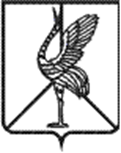 Администрация городского поселения «Шерловогорское»Муниципального района «Борзинский район»Забайкальского краяПОСТАНОВЛЕНИЕ11 марта 2022 г.                                                                                   № 57поселок городского типа Шерловая Гора О внесении изменений в Постановление  администрации городского поселения  «Шерловогорское» от 30.03.2018 года № 172 «Об утверждении Положения о Совете Предпринимателей при главе  городского поселения «Шерловогорское»        В соответствии с Федеральным законом от 06 октября 2003 г. №131-ФЗ «Об общих принципах организации местного самоуправления в Российской Федерации», Федеральным законом от 24.07.2007 г. № 209-ФЗ «О развитии малого и среднего предпринимательства   в Российской Федерации», а также ст. 34 Устава городского поселения «Шерловогорское», администрация городского поселения «Шерловогорское» п о с т а н о в л я е т:   	 1. Внести изменения в Постановление администрации городского поселения «Шерловогорское» от 30 марта 2018 года № 172.  « Об утверждении Положения о Совете Предпринимателей при главе городского поселения  « Шерловогорское» согласно приложению.      2. Настоящее постановление вступает в силу  на следующий день  после дня его официального опубликования в периодическом печатном издании газете « Вестник городского поселения «Шерловогорское» и обнародования на специально оборудованном стенде в фойе 2 этажа административного здания администрации городского поселения  «Шерловогорское» по адресу : Забайкальский край, Борзинский район,пгт. Шерловая Гора, ул. Октябрьская, д.12.   3. Настоящее постановление подлежит размещению на сайте           муниципального образования в информационно-телекоммуникационной сети «Интернет» (www.шерловогорское.рф) Глава  городского поселения  «Шерловогорское»                                                                        А.В. ПанинПриложение    1.  Внести изменения в Постановление администрации городского  поселения «Шерловогорское» от 30марта 2018 года № 172 «Об утверждении Положения о Совете  предпринимателей при главе городского поселения « Шерловогорское» :    2.  Приложение 1 изложить в новой редакции : 		«Приложение 1к постановлению администрациигородского поселения «Шерловогорское»                                                                                                                                         от «30» марта 2018 г.№172  СоставСовета предпринимателей при главе городского поселения «Шерловогорское»Шнайдт Мария Владимировна - Индивидуальный предприниматель, председатель Совета                        предпринимателей. Баженова  Мария Ивановна  - главный специалист отдела земельно-имущественных отношений        и социально-экономического планирования администрации городского поселения «Шерловогорское».Харланова Мария Викторовна	       -                Индивидуальный предприниматель (по согласованию)Дячук Зинаида Степановна                     -                 Директор ООО «Сказка» (по согласованию)Тарханова Елена Валерьевна                  -                Индивидуальный предприниматель (по согласованию)Буторина Дарина Владимировна	       -                 Индивидуальный предприниматель (по согласованию) согласованию)Бадоян Армен Манвелович	               -              Индивидуальный предприниматель (по согласованию)»